 АДМИНИСТРАЦИЯ 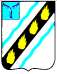 СОВЕТСКОГО МУНИЦИПАЛЬНОГО РАЙОНА  САРАТОВСКОЙ ОБЛАСТИ ПО С Т А Н О В Л Е Н И Е	 от  22.04.2011   №  262 р.п. Степное О внесении изменений в постановление администрации Советского муниципального района от 16.02.2011  № 90 Руководствуясь  Уставом  Советского  муниципального  района, администрация Советского муниципального района ПОСТАНОВЛЯЕТ: Внести изменения в постановление администрации от 16.02.2011 № 90 «Об утверждении долгосрочной муниципальной целевой программы «Развитие физической культуры и спорта в Советском муниципальном районе на 2011- 2015 годы»), изложив приложение № 2 к долгосрочной муниципальной целевой программе в новой редакции (прилагается). Глава администрации  Советского муниципального района                                   А.В. Стрельников                                                                     Иванова Е.В. 5-37-71  Приложение к постановлению  администрации  советского муниципального района                                                                                                                  от  22.04.2011   №  262 «Приложение №2 По Развитие физической культуры и спорта в Советсков Муниципальном районе на 2011-2015 годы п/п Наименлование мероприятия Источники финансирования Срок исполненВсего(тыс. руб.) Объем  финансирования по годам, тыс. руб. тветственный выполнение мероприятиия 2011  2012  2013  20014  2015   1. 2. 3. 4. 5. 6. 7. 8. 9. 10. 11. Раздел 1. Массовые спортивные праздники, посвященные знаменательным датам Спортивный  праздник, 	средства местного бюджета 	Отдел по молодежной посвященный  Дню 	2011-2015 	35 	4 	5 	7 	9 	10 	политике, 1. Победы другие источники физкультуре и спорту   социальным вопросам Спортивный  праздник, 	средства местного бюджета	администрации  СМР, посвященный  Дню 	2011-2015	35 	    4 	    5 	   7 	   9 	   10 	тренеры  ДЮСШ,  другие источники Спортивный  праздник, посвященный  Дню работников  нефтяной  и газовой средства местного бюджета 	 4. промышленности другие источники 2011-2015  65 11   12 13 14 15 Итого по разделу 1 Раздел 2. Соревнования по видам спорта на первенство района Волейбол 170 23  27 34 41 45   Первенство  района  среди сельских КФК   Первенство  района  среди промышленных КФК   Областная  зимняя спартакиада  сельских спортсменов   Первенство  района  среди женщин  команд средства  местного бюджета другие источники средства  местного бюджета другие источники средства  местного бюджета другие источники средства  местного бюджета другие источники 2011-2015 	32,7 2011-2015 	35,7 2011-2015 	25,9 2011-2015 	 30 5  6  4  5 5,2  6,2  4,4  5,5 6  7  5  6 8  8  6  6,5 8,5  Отдел  по молодежной политике, физкультуре и спорту 8,5   социальным вопросам администрации СМР, 6,5 тренеры  ДЮСШ,  преподаватели учебных  заведений района 7 Гиревой спорт   Первенство района	 средства  местного бюджета другие источники 2011-2015 	16 2  2,5 3  4  45  Легкая атлетика   Первенство района	 средства  местного бюджета другие источники 2011-2015 	17,5 2.5 3 3,5 4 4,5 Настольный теннис   Первенство района	 средства  местного бюджета другие источники 2011-2015 	20     3 3,5 4 45 5 Шахматы, шашки   Первенство района	 средства  местного бюджета другие источники 2011-2015 	30 4 5 6 7 8 Футбол, мини-футбол   Первенство  района  по мини-футболу   Участие  в  Первенстве России по мини-футболу в 1-й  лиге  «Поволжской средства  местного бюджета другие источники средства  местного бюджета другие источники 2011-2015 	55 2011-2015 	 60 9  10  11  12  13 Отдел  по жной  политике, ьтуре  и  спорту  и ьным  вопросам зоны» 	 10 страции  СМР, 11 12 13 14 ы  ДЮСШ,  аватели  учебных   Первенство  района  по 	средства  местного 2011-2015	47 	ий района  футболу бюджета другие источники 3  8  11  12  13    Осенний  кубок  по футболу   Всеенний  кубок  по футболу   Участие  в  Первенстве области по футболу среди ветеранов   Районный  турнир  по футболу  среди  детских дворовых команд  	Зональный  турнир  по футболу средства  местного бюджета другие источники средства  местного бюджета другие источники средства  местного бюджета другие источники средства  местного бюджета другие источники средства  местного бюджета другие источники 2011-2015 	31 2011-2015 	 31 2011-2015 	80 2011-2015 	 16 2011-2015 	 25  3  3  12 2  3 3,5  3,5 14 2,5 4 6  6 16 3  5 8  8 18 4  6 8,5  8,5 20 4,5 7  	Финальный  турнир средства местного бюджета	2011-2015дворовых  команд  по 	25 	3 	4 	5 	6 	7 футболу другие источники Лыжные гонки   Первенство района	 средства  местного бюджета другие источники 2011-2015 	20 2 3 4 5 6 Бадминтон   Первенство района	средства  местного 2011-2015бюджета другие источники 12,5   1,5 2 2,5 3 3,5 Баскетбол   Первенство района	средства  местного 2011-2015бюджета другие источники 25 3  4  5  6  7   Соревнования инвалидов  средства  местного бюджета другие источники 2011-2015 	 55     5 11  12 13 14 Итого по разделу 2 690,3 91 119,8  139 162  178,Раздел 3. Участие в областных мкроприятиях	 5   Участие в соревнованиях средства  местного 2011-2015 Отдел  по   Зональные  соревнования среди  учащихся  школ  « Президентские состязания    Областная  Спартакиада  учебных  заведений средства местного бюджета  2011-2015	 другие источники средства местного бюджета  2011-2015	 	  39  6,5 7 8 8,5 9 начального 	другие источники	20 профессионального образования 3 3,5 4 4,5 5   соревнования по футболу 	средства местного бюджета  2011-2015«Кожаный мяч» другие источники 25 3 4 5 6 7   Областная  Спартакиада допризывной молодежи средства местного бюджета  2011-2015	 другие источники  30,7 5 5,2 6 7 7,5 6ѐ.  Зональные  соревнования по  футболу  среди средства местного бюджета  2011-2015	 дворовых  команд  на Кубок  Губернатора Саратовской обл.	другие источники25 3 4 5 6 7   Областная  Спартакиада 	средства местного бюджета  2011-2015136 трудящихся	другие источники	25 	26 	27 	28 	30   Областная  Спартакиада	средства местного бюджета  2011-2015, ветеранов труда и спорта 	другие источники	35,5 	6,5 	6,8 	7,1 	7,4 	7,7 Итого по разделу 3 341,2 57 62 68,1  73,9  80,2 	 Раздел 4. Физкультурно-оздоровительная и спортивная работа в школах района и ГОУ НПО ПУ-77 Итого по разделу 4 325 58 61,5 65 68,5 72 Раздел 5. Спортивно-массовые мероприятия иработа Степновской ДЮСШ и ГОУ ДОД «СОДЮСШ «Урожей»	   Участие ДЮСШ в 	средства местного бюджета  2011-2015«Ровесник»	другие источники 	95 15 	17 	19 	21 	23   Участие в трех 	средства местного бюджета  2011-2015областных Спартакиадах 	305 ГОУ ДОД «СОДЮСШ «Урожай»  другие источники 55 58 61 64 67 Итого по разделу 5 925 165 175 185 195 205 Раздел 6. Спартакиады работников газовой  промышленности	   Волейбол средства местного бюджета 2011-2015 Отдел  по молодежной другие источники	 80 12 политике, 14 16 18 20 бюджета другие источники	 2011-2015 спорту  и социальным вопросам администрации СМР,  тренеры 14  16 18 20 преподаватели учебных  заведений Итого по разделу 6 160 района 24 28 32 36 40 Раздел  7. Спортивно-массовая работа в муниципальных образованиях, организациях и предприятиях	   Проведение массовых 	средства местного 2011-2015	Отдел  по   Участие предприятий и средства местного социальным организаций района в ремонте спортивной базы муниципальных образований бюджета другие источники	 2011-2015 вопросам администрации СМР,  тренеры ДЮСШ,  преподаватели 23 26 29 32 района Итого по разделу 7 239 33 41 50 55 60 Раздел  8. Спортивная база, спортинвентарь	   Текущий ремонт средства местного 2011-2015 Отдел  по спортивных залов школ бюджета молодежной другие источники	 79 10 13 16 19 21 политике,   Текущий ремонт средства местного физкультуре  и спортивного зала ДЮСШ бюджета 2011-2015 спорту  и другие источники	 120 социальным спортивного инвентаря и бюджета спортивной формы другие источники	 2011-2015  80 3 12  14  16  18  20 администрации СМР,  тренеры   Установка хоккейной средства местного ДЮСШ,  коробки на стадионе бюджета 2011-2015 преподаватели «Нефтяник» другие источники	 учебных  заведений 3000 3000 района   Установка беговых доржекстадионе «Нефтяник» средства местного бюджета другие источники	 2011-2015  1000 1000 Итого по разделу 8 Итого по программе, в т.ч.	 4279 4042 49 56 63 69 7129,5  4493  563,3  629,1  694,4  749,7 средства местного бюджета 790 100 130 160 190 210 другие источники 6339,5  4393  433,3  469,1  504,4  539,7 Верно: Председатель комитета по делопроизводству, Организаторской и контрольно-кадровой работе                                                                                  С.В.Байрак 2.      молодежи                             другие источники                                                 преподаватели учебных  заведений района Спортивный  праздник, средства местного бюджетапосвященный  Дню 35     4 5    7    9    10 3. физкультурника2011-2015по  лыжным  гонкам  на призы  Губернатора Саратовской  обл. «Лыжня России» бюджета 30 другие источники 5 5,5 6 6,5 7 молодежной политике, физкультуре  и спорту  и социальным вопросам администрации СМР,  тренеры ДЮСШ,  преподаватели учебных заведений района 1.  Учебно-тренеровачный процесс 1.  Учебно-тренеровачный процесс средства местного бюджета  2011-2015 другие источники средства местного бюджета  2011-2015 другие источники средства местного бюджета  2011-2015 другие источники средства местного бюджета  2011-2015 другие источники средства местного бюджета  2011-2015 другие источники средства местного бюджета  2011-2015 другие источники Отдел  по молодежной политике, физкультуре  и спорту  и социальным вопросам администрации СМР,  тренеры Отдел  по молодежной политике, физкультуре  и спорту  и социальным вопросам администрации СМР,  тренеры Отдел  по молодежной политике, физкультуре  и спорту  и социальным вопросам администрации СМР,  тренеры 2.  Работа  спортивных секций  и спцгрупп 2.  Работа  спортивных секций  и спцгрупп средства местного бюджета  2011-2015 другие источники средства местного бюджета  2011-2015 другие источники средства местного бюджета  2011-2015 другие источники средства местного бюджета  2011-2015 другие источники средства местного бюджета  2011-2015 другие источники средства местного бюджета  2011-2015 другие источники средства местного бюджета  2011-2015 другие источники средства местного бюджета  2011-2015 другие источники средства местного бюджета  2011-2015 другие источники средства местного бюджета  2011-2015 другие источники средства местного бюджета  2011-2015 другие источники средства местного бюджета  2011-2015 другие источники 3.  Проведение  семинара судей  и  учителей физкультуры 3.  Проведение  семинара судей  и  учителей физкультуры средства местного бюджета  2011-2015 средства местного бюджета  2011-2015 средства местного бюджета  2011-2015 средства местного бюджета  2011-2015 средства местного бюджета  2011-2015 средства местного бюджета  2011-2015 4.  Районная  Спартакиада 4.  Районная  Спартакиада школьников                                                                                                      305 школьников                                                                                                      305 школьников                                                                                                      305 школьников                                                                                                      305 школьников                                                                                                      305 школьников                                                                                                      305 школьников                                                                                                      305 ДЮСШ,  5.  «Президентские состязания»  в  школах района  5.  «Президентские состязания»  в  школах района  другие источники средства местного бюджета  2011-2015                 другие источники                                                  20 55 3 58 3,5 61 4 64 4,5 67 5 преподаватели учебных заведений района преподаватели учебных заведений района 1.  Учебно-тренеровочный процесс,  укрепление  и развитие  отделений футбола,  волейбола, баскетбола,  тяжелой  и легкой  атлетики,  бокса, настольного тенниса средства местного бюджета  2011-2015 другие источники Отдел  по молодежной политике, физкультуре  и спорту  и социальным вопросам администрации СМР,  тренеры ДЮСШ,  преподаватели учебных  заведений района 2.  Учебно-тренеровочные сборы  в  спортлагере средства местного бюджета  2011-2015 областныв соревнованиях другие источники 525 95 100 105 110 115 2.  Мини-футбол                            средства местного физкультуре  и 80             12 ДЮСШ,  спортивных праздников, посвященных знаменательным датам бюджета другие источники 109 13 18 24 26 28 молодежной политике, физкультуре  и спорту  и 130            20 учебных  заведений 3.  Приобретение                            средства местного 20 22 24 26 28 вопросам 